                                                               Załącznik nr 1 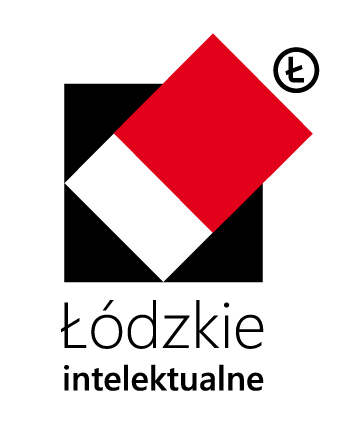                                                                do Regulaminu przyznawania 
                                                               jednorazowych stypendiów naukowych
                                                               Marszałka Województwa Łódzkiego ……………………………………….pieczęć szkoły, do której uczęszczakandydat do stypendiumWniosek o przyznanie jednorazowego stypendium naukowego 
Marszałka Województwa Łódzkiego w kategorii „uczeń” Wniosek należy wypełnić komputerowo na właściwym formularzu.Obowiązkowo należy wypełnić wszystkie pola wniosku. Jeżeli pole nie może zostać wypełnione, należy wpisać „nie dotyczy”.Do wniosku można dołączyć dodatkowe rekomendacje i opinie, recenzje prac, publikacje, itp.Część A 1) Dane wnioskodawcy i kandydata do stypendium2) Informacje o stypendiach, które kandydat otrzymał z innych źródeł(stypendia należy podać w porządku chronologicznym od najnowszych do najstarszych)Część BOlimpiady(Osiągnięcia uzyskane w olimpiadach na szczeblu co najmniej wojewódzkim lub regionalnym. Osiągnięcia należy podać w porządku chronologicznym od najnowszych do najstarszych)* zaznacz właściwe pole znakiem xPunktowane będzie najwyższe osiągnięcie uzyskane w olimpiadzie, tj. nie uwzględnia się wielokrotnej punktacji 
w odniesieniu do tej samej olimpiady, lecz różnych poziomów uczestnictwa w niej ucznia ubiegającego się 
o stypendium. Za każde osiągnięcie punkty naliczane są odrębnie. Zakres wartości punktowych za poszczególne osiągnięcia:Maksymalna liczba punktów do uzyskania: 50 pkt. Konkursy(Osiągnięcia uzyskane w konkursach na szczeblu co najmniej wojewódzkim lub regionalnym. Osiągnięcia należy podać w porządku chronologicznym od najnowszych do najstarszych)* zaznacz właściwe pole znakiem xPunktowane będzie najwyższe osiągnięcie uzyskane w konkursie, tj. nie uwzględnia się wielokrotnej punktacji 
w odniesieniu do tego samego konkursu, lecz różnych poziomów uczestnictwa w nim ucznia ubiegającego się 
o stypendium. Za każde osiągnięcie punkty naliczane są odrębnie. Zakres wartości punktowych za poszczególne osiągnięcia:Maksymalna liczba punktów do uzyskania: 30 pkt. Osiągnięcia oraz dorobek naukowy i edukacyjny kandydata do stypendiumAktywność naukowa: udział w projektach naukowo-badawczych, działalność w kole naukowym, udział w konferencjach naukowych, uzyskane certyfikaty i dyplomy, udział w wymianie międzynarodowej, udział w dodatkowych formach kształcenia (warsztaty, szkolenia, zajęcia edukacyjne na uczelniach), dodatkowe praktyki i staże, itp.; Realizacja indywidualnego programu lub toku nauki świadcząca o szczególnych uzdolnieniach ucznia;Osiągnięcia w zakresie aktywności społecznej, w tym na rzecz środowiska szkolnego, 
w szczególności w formie wolontariatu.a) Osiągnięcia oraz dorobek naukowy i edukacyjny o zasięgu międzynarodowym(Osiągnięcia należy podać w porządku chronologicznym od najnowszych do najstarszych)Za każde osiągnięcie o zasięgu międzynarodowym – 3 pkt. Maksymalna liczba punktów do uzyskania: 25 pkt. b) Osiągnięcia oraz dorobek naukowy i edukacyjny o zasięgu krajowym(Osiągnięcia należy podać w porządku chronologicznym od najnowszych do najstarszych)Za każde osiągnięcie o zasięgu krajowym – 2 pkt.Maksymalna liczba punktów do uzyskania: 15 pkt. c) Osiągnięcia oraz dorobek naukowy i edukacyjny o innych niż ww. zasięgach(Osiągnięcia należy podać w porządku chronologicznym od najnowszych do najstarszych)Za każde osiągnięcie o innych niż ww. zasięgach – 1 pkt.Maksymalna liczba punktów do uzyskania: 10 pkt. Część C1) Cele i krótki opis planowanej ścieżki rozwoju naukowego z uwzględnieniem dotychczasowych osiągnięćCzęść D1) Oświadczenie wnioskodawcy2) Oświadczenie kandydata do stypendium/ opiekuna prawnego w przypadku ucznia niepełnoletniego* Zgoda na rozpowszechnianie wizerunku jest dobrowolna, odmowa wydania zgody nie ma wpływu na uczestnictwo w procedurze konkursowej. Posiada Pani/Pan prawo do cofnięcia zgody na rozpowszechnianie wizerunku. Wycofanie zgody nie wpływa na zgodność z prawem przetwarzania, którego dokonano na podstawie zgody przed jej cofnięciem.Część EWykaz załączników ( np. dodatkowe rekomendacje i opinie, recenzje prac, publikacje, itp.)Informacja o warunkach przetwarzania danych osobowychZgodnie z art. 13 Rozporządzenia Parlamentu Europejskiego i Rady (UE) 2016/679 z dnia 27 kwietnia 2016 r. 
w sprawie ochrony osób fizycznych w związku z przetwarzaniem danych osobowych i w sprawie swobodnego przepływu takich danych oraz uchylenia dyrektywy 95/46/WE (dalej zwane „RODO”) uprzejmie informujemy, iż:Administratorem Pani/Pana danych jest Zarząd Województwa Łódzkiego z siedzibą w Łodzi 90-051, 
al. Piłsudskiego 8.Dane kontaktowe Inspektora Ochrony Danych: tel. 42 663 33 06, e-mail: iod@lodzkie.pl.Pani/Pana dane osobowe przetwarzane będą w celu prawidłowej obsługi procesu przyznawania jednorazowych stypendiów naukowych Marszałka Województwa Łódzkiego. Podstawą prawną przetwarzania Pani/Pana danych osobowych jest:na etapie prowadzenia naboru: art. 6 ust. 1 lit. c) RODO na podstawie art.18 pkt 19a ustawy z dnia 
5 czerwca 1998 r. o samorządzie województwa (Dz. U. z 2018 r. poz. 913 ze zm.), w związku z art. 90t ust. 4 ustawy z dnia 7 września 1991 r. o systemie oświaty (Dz. U. z 2018 r. poz. 1457 ze zm.); na etapie podpisywania umowy stypendialnej: art. 6 ust. 1 lit. b) RODO.Odbiorcami Pani/Pana danych osobowych mogą być podmioty upoważnione na podstawie przepisów prawa. Pani/Pana dane nie będą przekazywane do państwa trzeciego lub organizacji międzynarodowej.Pani/Pana dane będą przetwarzane przez okres trwania procedury konkursowej a następnie klasyfikowane i przechowywane zgodnie z Jednolitym Rzeczowym Wykazem Akt, zgodnie 
z Rozporządzeniem Prezesa Rady Ministrów z dnia 18 stycznia 2011 roku w sprawie instrukcji kancelaryjnej, jednolitych rzeczowych wykazów akt oraz instrukcji w sprawie organizacji i zakresu działania archiwów zakładowych (Dz. U. z 2011 r. nr 14, poz. 67 ze zm.).Posiada Pani/Pan prawo do żądania dostępu do swoich danych osobowych, prawo ich sprostowania, usunięcia lub ograniczenia przetwarzania na zasadach określonych w art. 17 i 18 RODO.Posiada Pani/Pan prawo wniesienia skargi do Prezesa Urzędu Ochrony Danych Osobowych, gdy uzna Pani/Pan, iż przetwarzanie danych narusza przepisy RODO.Podanie przez kandydata do stypendium swoich danych osobowych jest warunkiem koniecznym do ubiegania się o jednorazowe stypendium naukowe Marszałka Województwa Łódzkiego. Konsekwencją niepodania danych osobowych będzie nieuwzględnienie wniosku w procedurze konkursowej oraz brak możliwości zawarcia i realizacji umowy.Pani/Pana dane osobowe nie będą podlegały zautomatyzowanemu podejmowaniu decyzji, w tym profilowaniu.Informacje wypełniane przez instytucję przyjmującą wniosekData przyjęcia wniosku:Imię i nazwisko kandydata do stypendium:Data urodzenia kandydata:Adres zamieszkania kandydata do stypendium:Telefon kontaktowy kandydata do stypendium:Adres e-mail kandydata do stypendium:Nazwa i adres szkoły występującej z wnioskiem:L.p.Nazwa stypendiumRok przyznaniaPodmiot przyznający1.2.3.4.…Lp.Nazwa olimpiadyData(dd/mm/rrrr)Zajęte miejsce*Zajęte miejsce*Zajęte miejsce*Etap *Etap *Etap *Lp.Nazwa olimpiadyData(dd/mm/rrrr)laureatfinalistaudziałmiędzynarodowyogólnopolskiwojewódzki lub regionalny1.2.3.4.5.…Etap międzynarodowy: laureat – 18 pktfinalista – 12 pktudział – 6 pkt Etap ogólnopolski:  laureat – 12 pktfinalista – 8 pktudział – 4 pkt Etap wojewódzki lub regionalny: laureat – 6 pktfinalista – 4 pktudział – 2 pkt Lp.Nazwa konkursuData(dd/mm/rrrr)Zajęte miejsce*Zajęte miejsce*Zajęte miejsce*Etap *Etap *Etap *Lp.Nazwa konkursuData(dd/mm/rrrr)laureatfinalistaudziałmiędzynarodowyogólnopolskiwojewódzki lub regionalny1.2.3.4.5.…Etap międzynarodowy: laureat – 9 pktfinalista – 6 pktudział – 3 pkt Etap ogólnopolski:  laureat – 6 pktfinalista – 4 pktudział – 2 pkt Etap wojewódzki lub regionalny: laureat – 3 pktfinalista – 2 pktudział – 1 pkt L.p.DataOsiągnięcie1.2.3.4.5.…L.p.DataOsiągnięcie1.2.3.4.5.…L.p.DataOsiągnięcie1.2.3.4.5.…Planowana ścieżka rozwoju:Planowany rodzaj wydatków wspierających zaplanowaną ścieżkę rozwoju:( w przypadku otrzymania stypendium, stypendysta zobowiązany jest do wydatkowania otrzymanego stypendium zgodnie z planowanym rodzajem wydatków)Uzasadnienie wnioskowania o przyznanie stypendium:Ja niżej podpisana/y oświadczam, że zapoznałam/em się z Regulaminem i poprzez złożenie wniosku akceptuję jego postanowienia, a informacje zawarte w niniejszym wniosku są zgodne 
z prawdą.Potwierdzam, że osiągnięcia kandydata do stypendium, wymienione w Części B wniosku, zgodne są ze stanem faktycznym.Ja niżej podpisana/y oświadczam, że zapoznałam/em się z Regulaminem i poprzez złożenie wniosku akceptuję jego postanowienia, a informacje zawarte w niniejszym wniosku są zgodne 
z prawdą.Potwierdzam, że osiągnięcia kandydata do stypendium, wymienione w Części B wniosku, zgodne są ze stanem faktycznym.Ja niżej podpisana/y oświadczam, że zapoznałam/em się z Regulaminem i poprzez złożenie wniosku akceptuję jego postanowienia, a informacje zawarte w niniejszym wniosku są zgodne 
z prawdą.Potwierdzam, że osiągnięcia kandydata do stypendium, wymienione w Części B wniosku, zgodne są ze stanem faktycznym.……………………………….Miejscowość……………………………Data………………………………………..Pieczątka imienna i podpis(dyrektora/ wicedyrektora szkoły)Ja niżej podpisana/y oświadczam, że zapoznałam/em się z Regulaminem i poprzez złożenie wniosku akceptuję jego postanowienia, a informacje zawarte w niniejszym wniosku są zgodne 
z prawdą.W przypadku otrzymania stypendium wyrażam zgodę na publikację imienia i nazwiska, informacji o osiągnięciach naukowych oraz danych wnioskodawcy na stronie internetowej organizatora programu stypendialnego oraz w innych nośnikach informacyjnych Województwa Łódzkiego.Ja niżej podpisana/y oświadczam, że zapoznałam/em się z Regulaminem i poprzez złożenie wniosku akceptuję jego postanowienia, a informacje zawarte w niniejszym wniosku są zgodne 
z prawdą.W przypadku otrzymania stypendium wyrażam zgodę na publikację imienia i nazwiska, informacji o osiągnięciach naukowych oraz danych wnioskodawcy na stronie internetowej organizatora programu stypendialnego oraz w innych nośnikach informacyjnych Województwa Łódzkiego.Ja niżej podpisana/y oświadczam, że zapoznałam/em się z Regulaminem i poprzez złożenie wniosku akceptuję jego postanowienia, a informacje zawarte w niniejszym wniosku są zgodne 
z prawdą.W przypadku otrzymania stypendium wyrażam zgodę na publikację imienia i nazwiska, informacji o osiągnięciach naukowych oraz danych wnioskodawcy na stronie internetowej organizatora programu stypendialnego oraz w innych nośnikach informacyjnych Województwa Łódzkiego.……………………………….Miejscowość……………………………Data………………………………..…………..Podpis kandydata lub opiekuna prawnego (w przypadku osób niepełnoletnich)W przypadku otrzymania stypendium wyrażam zgodę* na utrwalenie, wykorzystanie i nieodpłatne rozpowszechnianie wizerunku w celach promocyjno-informacyjnych, na stronie internetowej organizatora programu stypendialnego oraz w innych nośnikach informacyjnych Województwa Łódzkiego. Zgoda na rozpowszechnianie wizerunku dotyczy fotografii i nagrań audiowizualnych 
(w tym filmowych) utrwalonych podczas realizacji programu stypendialnego oraz uroczystej gali wręczenia stypendiów.W przypadku otrzymania stypendium wyrażam zgodę* na utrwalenie, wykorzystanie i nieodpłatne rozpowszechnianie wizerunku w celach promocyjno-informacyjnych, na stronie internetowej organizatora programu stypendialnego oraz w innych nośnikach informacyjnych Województwa Łódzkiego. Zgoda na rozpowszechnianie wizerunku dotyczy fotografii i nagrań audiowizualnych 
(w tym filmowych) utrwalonych podczas realizacji programu stypendialnego oraz uroczystej gali wręczenia stypendiów.W przypadku otrzymania stypendium wyrażam zgodę* na utrwalenie, wykorzystanie i nieodpłatne rozpowszechnianie wizerunku w celach promocyjno-informacyjnych, na stronie internetowej organizatora programu stypendialnego oraz w innych nośnikach informacyjnych Województwa Łódzkiego. Zgoda na rozpowszechnianie wizerunku dotyczy fotografii i nagrań audiowizualnych 
(w tym filmowych) utrwalonych podczas realizacji programu stypendialnego oraz uroczystej gali wręczenia stypendiów.……………………………….Miejscowość……………………………Data………………………………..…………..Podpis kandydata lub opiekuna prawnego (w przypadku osób niepełnoletnich)L.p.Nazwa załącznika1.2.3.………………………………….miejscowość i data………………………………………..Pieczątka imienna i podpis(dyrektora/ wicedyrektora szkoły)
………………………………….Podpis kandydata lub opiekuna prawnego 
(w przypadku osób niepełnoletnich)